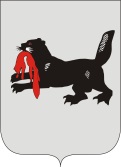 ИРКУТСКАЯ ОБЛАСТЬСЛЮДЯНСКАЯТЕРРИТОРИАЛЬНАЯ ИЗБИРАТЕЛЬНАЯ КОМИССИЯг. СлюдянкаОб отказе в  регистрации Валову Евгению Игоревичукандидатом на должность главы Байкальского муниципального образованияПроверив соответствие порядка выдвижения гражданина Российской Федерации Валова Евгения Игоревича  на должность главы Байкальского муниципального образования требованиям Закона Иркутской области от 11 ноября 2011 года № 116-ОЗ «О муниципальных выборах в Иркутской области» (далее – Закон) и представленные для регистрации кандидата документы, Слюдянская избирательная комиссия установила следующее:кандидатом Валовым Е.И. было представлено 66 подписей избирателей. Согласно решению Слюдянской территориальной избирательной комиссии 22 июня 2017 года № 31/127  проверке подлежат все подписи избирателей и соответствующие им данные об избирателях, содержащиеся в подписных листах. Количество подписей избирателей, необходимое для регистрации кандидата на должность главы указанного муниципального образования, составляет 60 подписей.В результате проверки подписных листов с подписями избирателей в поддержку выдвижения кандидата Валова Е.И. на должность главы Байкальского муниципального образования, согласно итоговому протоколу проверки подписей избирателей от 10 июля 2017 года, из проверенных 66 подписей избирателей недостоверными и (или) недействительными было признано 13 подписей избирателей, что составило 19,7 процентов от указанного общего числа подписей избирателей, отобранных для проверки. При этом число достоверных подписей составило 53 подписей, что является недостаточным для регистрации кандидата. Недостаточное количество достоверных подписей избирателей, представленных для регистрации кандидата, является основанием для отказа в регистрации кандидата на должность главы Байкальского муниципального образования.На основании изложенного, в соответствии с частями 1, 6 статьи 62, пунктом 7 части 1 статьи 63 Закона, Слюдянская территориальная избирательная комиссияРЕШИЛА:1. Отказать в регистрации кандидатом на должность главы Байкальского муниципального образования Валову Евгению Игоревичу, гражданину Российской Федерации, дата рождения – 21 ноября 1985 г., директору информационного портала «ГолосБайкала.рф», депутату Думы Байкальского городского поселения, осуществляющему свои полномочия на непостоянной основе, проживающему в г. Байкальске Слюдянского района Иркутской области, выдвинутому в порядке самовыдвижения, «12» июля 2017 года в 15 часов 40 минут.2. Выдать Валову Евгению Игоревичу копию настоящего решения не позднее «13» июля 2017 года в 15 часов 40 минут.3. Разместить настоящее решение на интернет - странице Слюдянской территориальной избирательной комиссии на сайте администрации муниципального образования Слюдянский район.Председатель комиссии                      		           	Г.К. КотовщиковСекретарь комиссии                                                                  Н.Л. ТитоваР Е Ш Е Н И ЕР Е Ш Е Н И Е12 июля 2017 года№ 33/150 